МУНИЦИПАЛЬНОЕ БЮДЖЕТНОЕ ОБЩЕОБРАЗОВАТЕЛЬНОЕ УЧРЕЖДЕНИЕ СРЕДНЯЯ ОБЩЕОБРАЗОВАТЕЛЬНАЯ ШКОЛА №8 ИМЕНИПАВЛАИВАНОВИЧА КОЧЕРГА МУНИЦИПАЛЬНОГО ОБРАЗОВАНИЯ ЩЕРБИНОВСКИЙ РАЙОН СЕЛО НИКОЛАЕВКАПРИКАЗОб утверждении комплекса мер, направленных на недопущение незаконных сборов денежных в МБОУ СОШ № 8  им. П.И. Кочерга  с. НиколаевкаНа основании перечня поручений Президента Российской Федерации В.В. Путина от 28 июня 2013 года № 1393, Указов президента Российской Федерации, руководствуясь ст.582 Гражданского кодекса Российской Федерации, ч. 2 ст. 48, ст. 101 Федерального закона Российской Федерации №272-ФЗот29 декабря 2012 года «Об образовании в Российской Федерации», ст.4,5 Федерального закона от 7 июля 195 года № 135-ФЭ «О благотворительной деятельности и благотворительных организациях», во исполнение поручения главы администрации (губернатора) Краснодарского края В.И. Кондратьева, письма министерства образования, науки и молодежной политики Краснодарского края от 20 февраля 2017 года № 472643/17-11 «О незаконных сборах денежных средств образовательными учреждениями и репетиторстве», в соответствии с приказом начальника управления образования администрации муниципального образования Щербиновский район от 30 декабря 2014 года №590 «О мерах противодействия коррупции в учреждениях, подведомственным управлению образования администрации муниципального образования Щербиновский район», и в целях реализации комплекса мер, направленных на недопущение незаконных сборов денежных средств с родителей (законных представителей) обучающихся МБОУ СОШ № 8 им. П. И. Кочерга с. Николаевка                          с. Николаевка, а также соблюдения принципа добровольности при привлечении денежных средств граждан, приказываю:Завхозу Крот Е.В.:Разработать и утвердить план работы по недопущению незаконных сборов денежных средств с родителей (законных представителей) обучающихся, воспитанников образовательных организаций и меры реагирования при наличии подобных фактов (приложение 1);Разместить в вестибюле МБОУ СОШ № 8 им. П.И. Кочерга  с. Николаевка для родителей ящик для обращений по предупреждению коррупции.Ответственному за заполнение сайта МБОУ СОШ № 8 им. П.И. Кочерга  с. Николаевка Олейник А.Н. разместить на сайте телефон действующей «горячей линии» по вопросам незаконных сборов денежных средствКлассным руководителям МБОУ СОШ № 8 им. П.И. Кочерга  с. Николаевка:Не допускать незаконных сборов денежных средств с родителей (законных представителей) обучающихся;Неукоснительно исполнять требования Федерального закона от 29 декабря 2012 года № 273-ФЭ «Об образовании в Российской Федерации», постановления Правительства Российской Федерации от 15 августа 2013 года№ 706 «Об утверждении правил оказания платных образовательных услуг», Федерального закона от 11 августа 195 года № 135-ФЭ « О благотворительной деятельности и благотворительных организациях», Закона Российской Федерации от 7 февраля 1992 года № 2300-1 «О защите прав потребителей».Довести до сведения участников образовательного процесса телефон действующей «горячей линии» по вопросам незаконных денежных сборов путем размещения на сайте МБОУ СОШ № 8  им. П.И. Кочерга с. Николаевка до 10 сентября 2020 года.Заместителю директора по воспитательной работе Г.И. Цигельман1) Организовать ежегодное проведение социологических опросов (анкетирования) участников образовательного процесса по изучению их удовлетворенности качеством предоставляемых образовательных услуг и наличию фактов коррупции в организации.Привлечение добровольных пожертвований осуществлять строго в соответствии с действующим законодательством и только на добровольной основе.           6. Контроль за исполнением приказа оставляю за собой.           7. Приказ вступает в силу со дня его подписания. 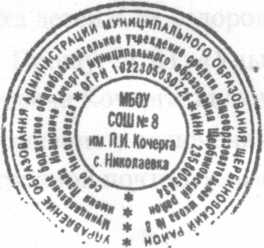 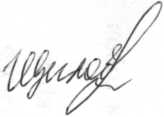 Директор МБОУ  СОШ №8им. П. И. Кочерга с. Николаевка                                             И.Г. ЩегловаС приказом ознакомлены:__________   __________________  _____________________Сюсюра А.А.__________   __________________  _____________________Олейник А.Н.__________   __________________  _____________________Петренко Л.И.                                               __________   __________________  _____________________Таранова В.Н.                                            __________   __________________  _____________________Рассолова А.С.__________   __________________  _____________________ Нагорная Е.В.                                         __________   __________________ ______________________Шапарь Э.Н.__________   __________________ _____________________ Безвершенко С.В.                                            __________   __________________ ______________________Есауленко И.В.__________   __________________  ______________________Щеглова И.Г._________   __________________  ___________________Коваленко В.В. ___________   _____________________   ________________________    Цигельман Г.И.                                                                                   _________   __________________  ___________________       Ткаченко Е.В._________   __________________  ___________________       Луценко К.Р._________   __________________  ___________________       Дымченко М.А._________   __________________  ___________________       Гугель Н.В.                                                                                                     ПРИЛОЖЕНИЕ 1                                                                                                                                   к приказу  МБОУ СОШ №8                                                                                муниципального образования                                                                                  Щербиновский район                                                                                село Николаевка                                                         от 19.02.2018 г. № 56ПЛАНРаботы по недопущению незаконных сборов денежных средств с родителей (законных представителей) обучающихся, воспитанников МБОУ СОШ № 8 с. Николаевка и меры реагирования при наличии подобных фактовИсполняющий обязанности директорамуниципального бюджетногообщеобразовательного учреждениясредней общеобразовательной школы №8муниципального образованияЩербиновский районсело Николаевка                                                                                 Э.Н.Шапарьот 04.09.2020                                       № 184№п/пМероприятиеСрок исполненияОтветственные исполнители1Разработка и утверждение мероприятий, направленных на реализацию ст. 13.3 Федерального закона «О противодействии коррупции» с учетом Методических рекомендаций Минтруда России от 08.11.2013 года по разработке и принятию организациями мер по предупреждению и противодействию коррупцииЕжегодно, но не позднее 1 марта года, следующего за отчетнымЕ.В.Крот2Рассмотрение вопроса незаконных сборов средств и наличие фактов коррупции в организациях на совещаниях руководителей образовательных организацийфевраль 2018 годаСовещание при директоре3Разъяснительная работа с пед. коллективом по использованию и приобретению учебников, рабочих тетрадей и дидактических пособийфевраль 2017 годаСовещание при директоре4Размещение на официальном сайте МБОУ СОШ № 8 с. Николаевка в сети Интернет приказа начальника управления образования от 21.02.2017 года № 100 «Об утверждении комплекса мер, направленных на недопущение незаконных сборов денежных средств образовательными организациями и о запрете репетиторства»До 28.02.2018 г.А.Н.Олейник5Организация проведения социологических опросов (анкетирования) участников образовательного процесса по изучению их удовлетворённости качеством предоставляемых образовательных услуг и наличию фактов коррупции в организацииЕжегодноЭ.Н.Шапарь6Ведение целенаправленной разъяснительной работы с родителями (законными представителями) обучающихся по вопросу оказания дополнительных платных образовательных услуг и привлечению добровольных пожертвованийЕжегодноЭ.Н.Шапарь7Соблюдение требований законодательства во время проведения государственной аттестацииЕжегодноЭ.Н.Шапарь8Меры реагирования при наличии фактов незаконных сборов денежных средств8.1уведомление управления образования обо всех случаях обращений к нему каких-либо лиц в целях склонения его к коррупционным правонарушениям (служебная записка)ПостоянноЭ.Н.Шапарь8.2направление уведомления в управление образования администрации муниципального образования Щербиновский районПостоянноЭ.Н.Шапарь8.3регистрация уведомления в журнале регистрации уведомлений о фактах обращения в целях склонения к совершению коррупционных правонарушенийПостоянноЭ.Н.Шапарь8.4уведомление непосредственно начальника, Следственный комитет при прокуратуре Российской Федерации о фактах склонения к совершению коррупционных правонарушенийПостоянноЭ.Н.Шапарь8.1уведомление управления образования обо всех случаях обращений к нему каких-либо лиц в целях склонения его к коррупционным правонарушениям (служебная записка)ПостоянноЭ.Н.Шапарь9Обеспечение представления гражданам -потребителям образовательных услуг в качестве дополнительной необходимой и достоверной информации о деятельности школы следующих данных :-перечень услуг, оказываемых образовательной организацией гражданам бесплатно в рамках реализации общеобразовательных программ в соответствии с федеральными государственными образовательными стандартами   (на базовом уровне, дополнительном образовании и т.д.)ПостоянноЭ.Н.Шапарь10Предоставление ежегодного публичного отчета о привлечении и расходовании дополнительных финансовых средств в МБОУ СОШ № 8 с. НиколаевкаПостоянноЭ.Н.Шапарь